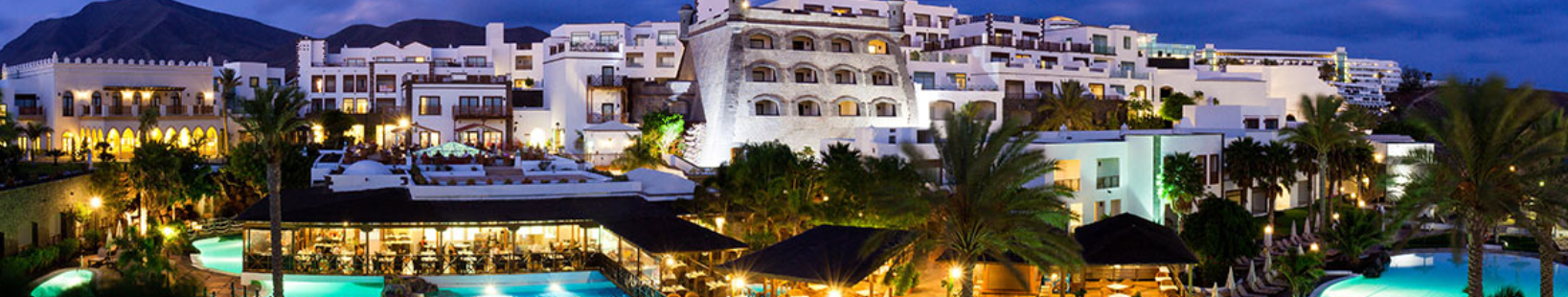 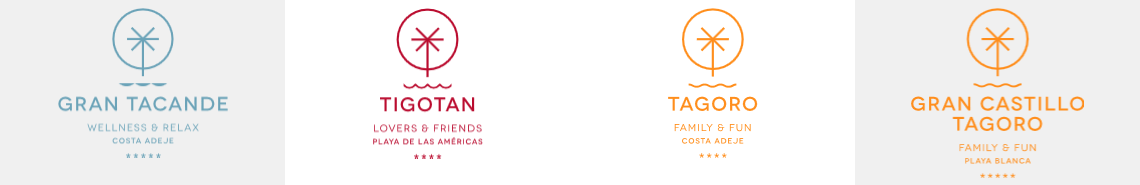 WE ARE PLEASED TO INFORM YOU OF THE INTERNSHIP VACANCIES THAT WE WILL HAVE FOR THIS YEAR:Front Office Gran Tagoro: October, 1stFront Office Tigotán: October 1stFront Office Tagoro: October 1stFront Office Gran Tacande: August 1stQualitty Departament headquarters: November 1stCONTACT:Zádara Pérez TroyaRecepción Oficinas compras.sad@dreamplacehotels.com  Tel. +34 922 71 72 30 / Fax. +34 922 71 97www.dreamplacehotels.com 